CONSULTANT PROPOSAL Date: [DATE]RE: CONSULTING PROPOSALDear [CLIENT NAME],Thank you for the opportunity to consult with [COMPANY NAME] on [PROJECT]. Below you will find how I hope to contribute to this project.Project Overview[PROJECT DESCRIPTION]Deliverables[DELIVERABLES]Timeline [PROJECT TIMELINE]Consultant Background[CONSULTANT EXPERIENCE AND QUALIFICATIONS]Payment Terms [PAYMENT TERMS]Thank you for your consideration.Sincerely,_________________________[CONSULTANT NAME][CONSULTANT TITLE][CONSULTANT TITLE][CONSULTING FIRM NAME] [OFFICE ADDRESS] 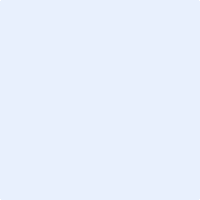 